+++4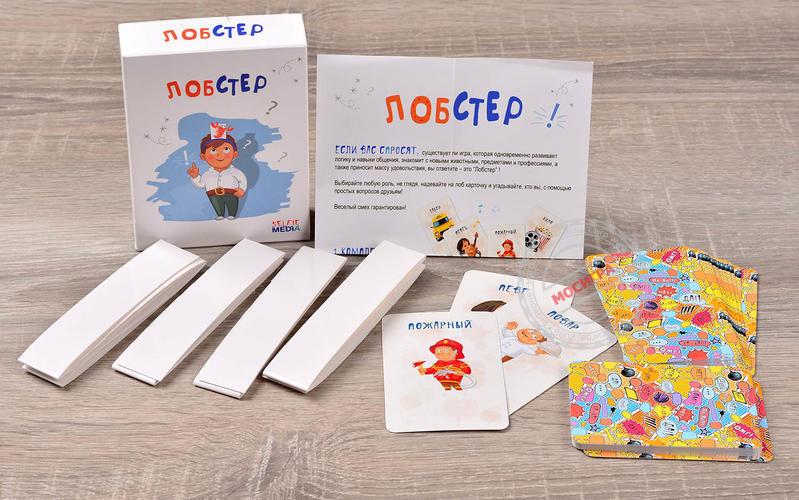 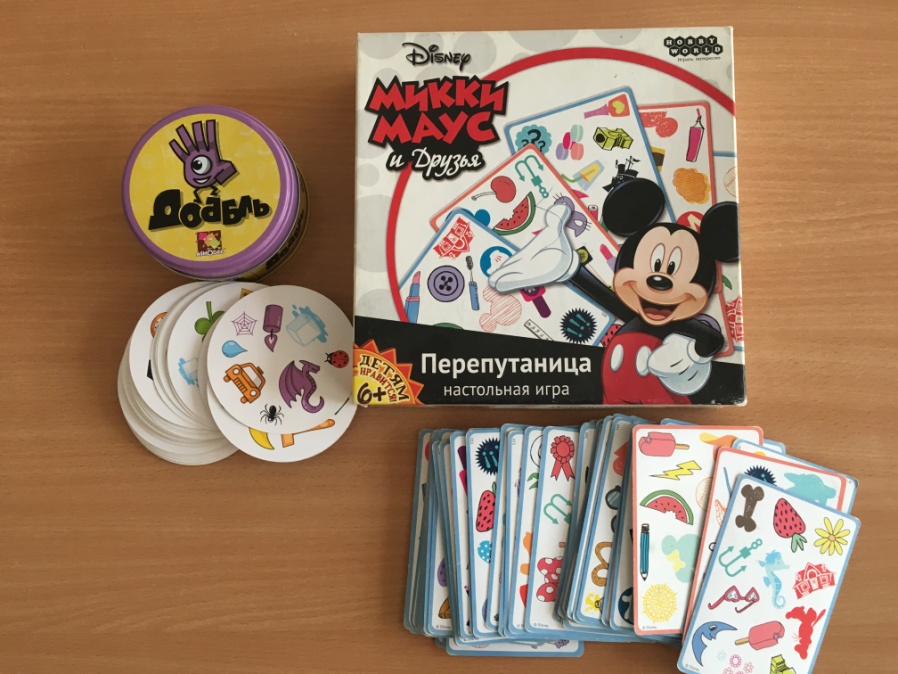 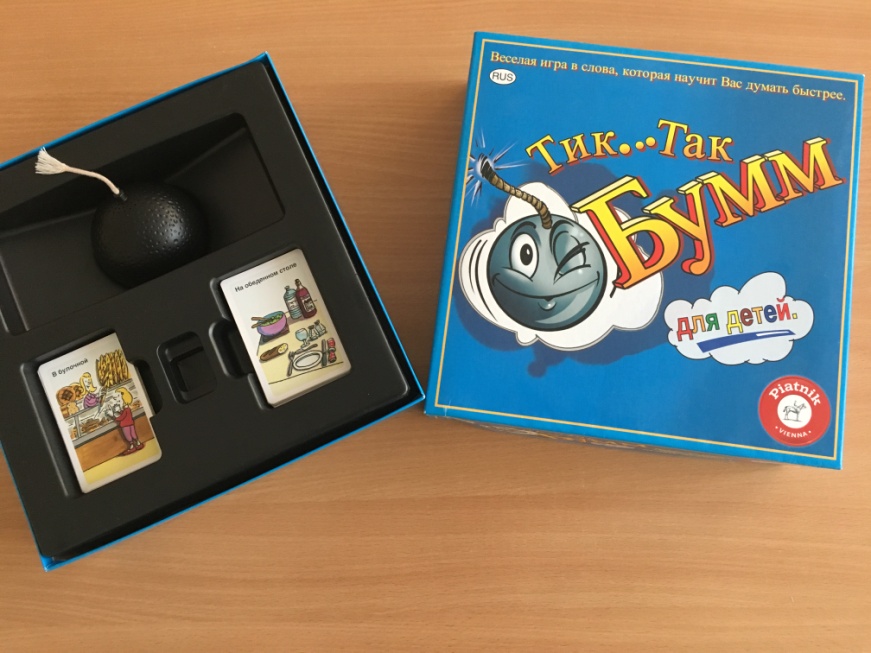 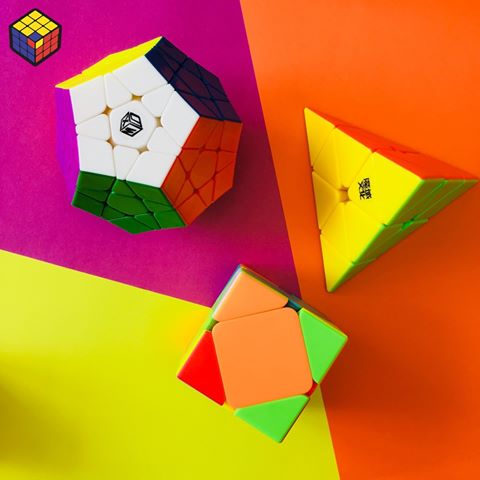 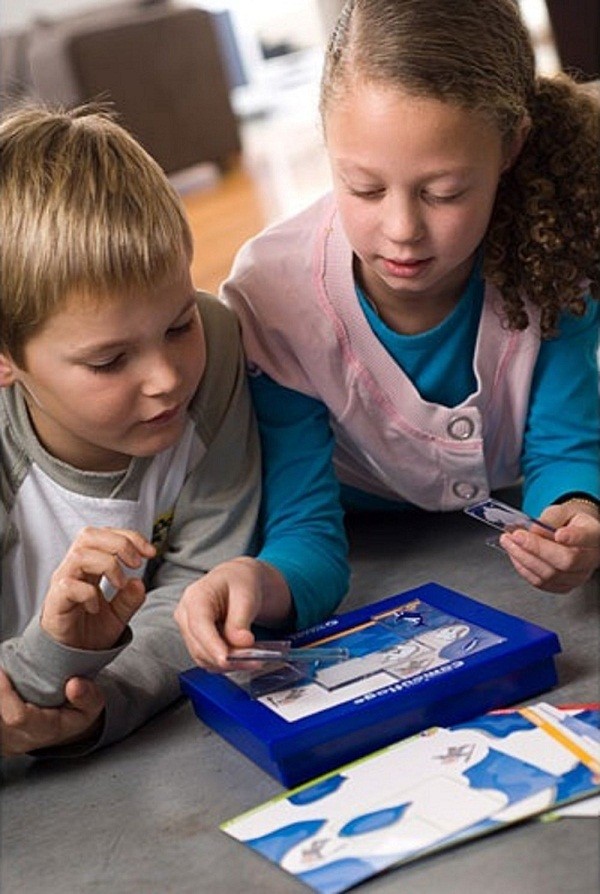 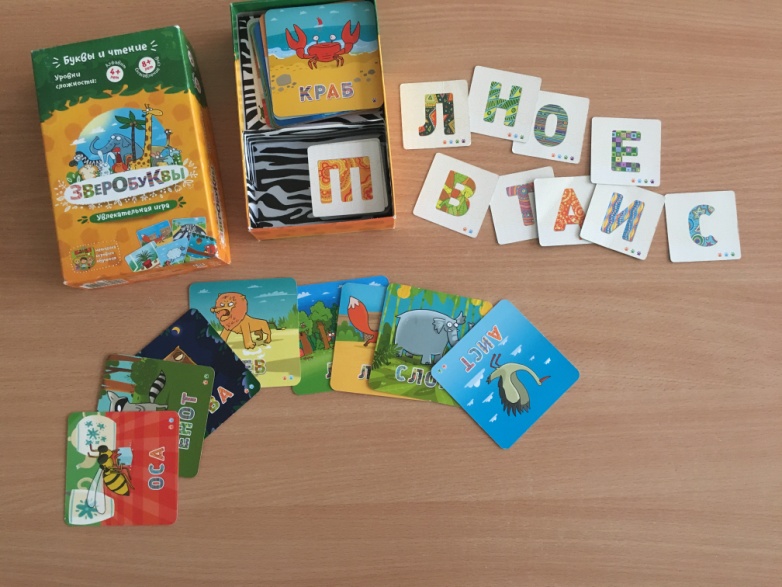 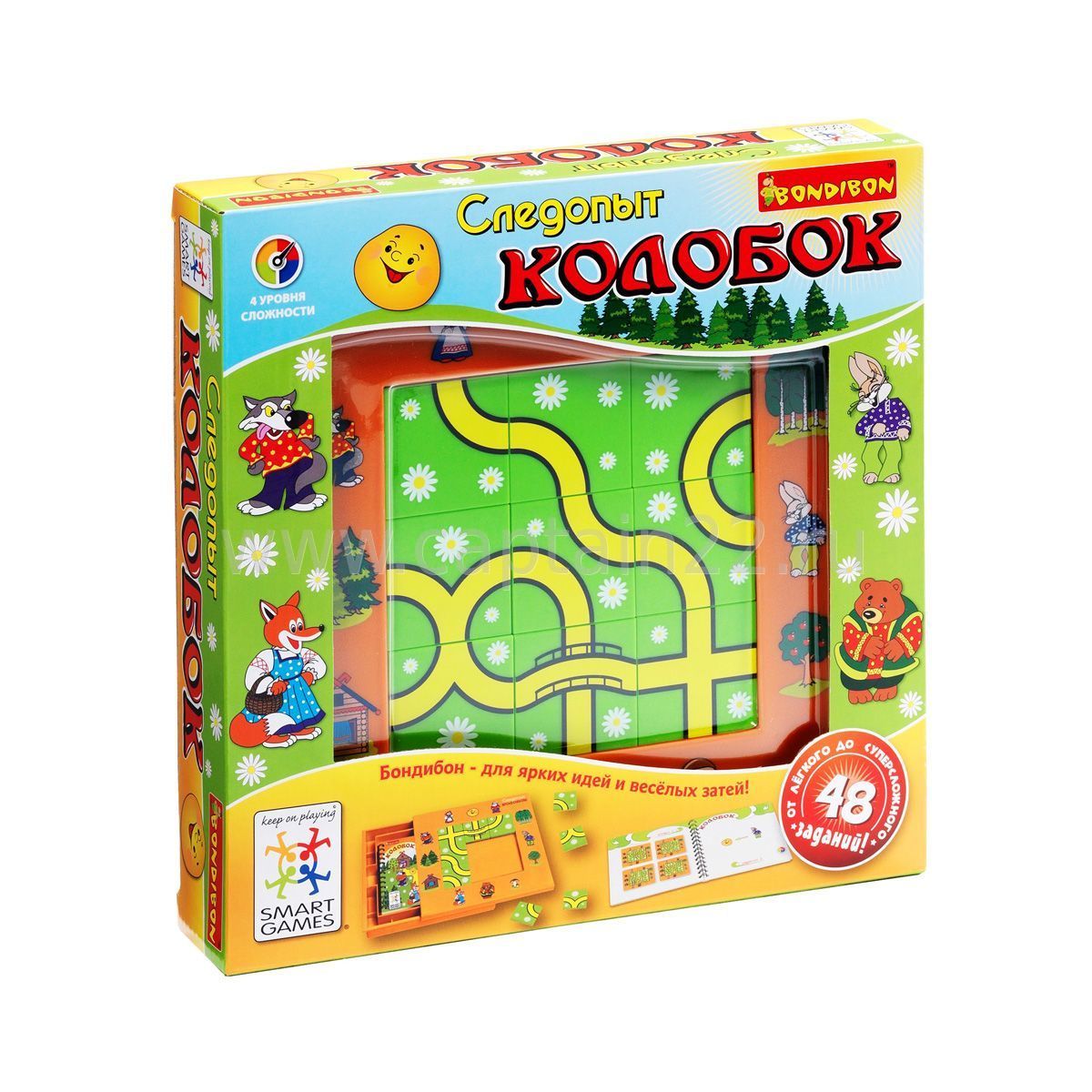 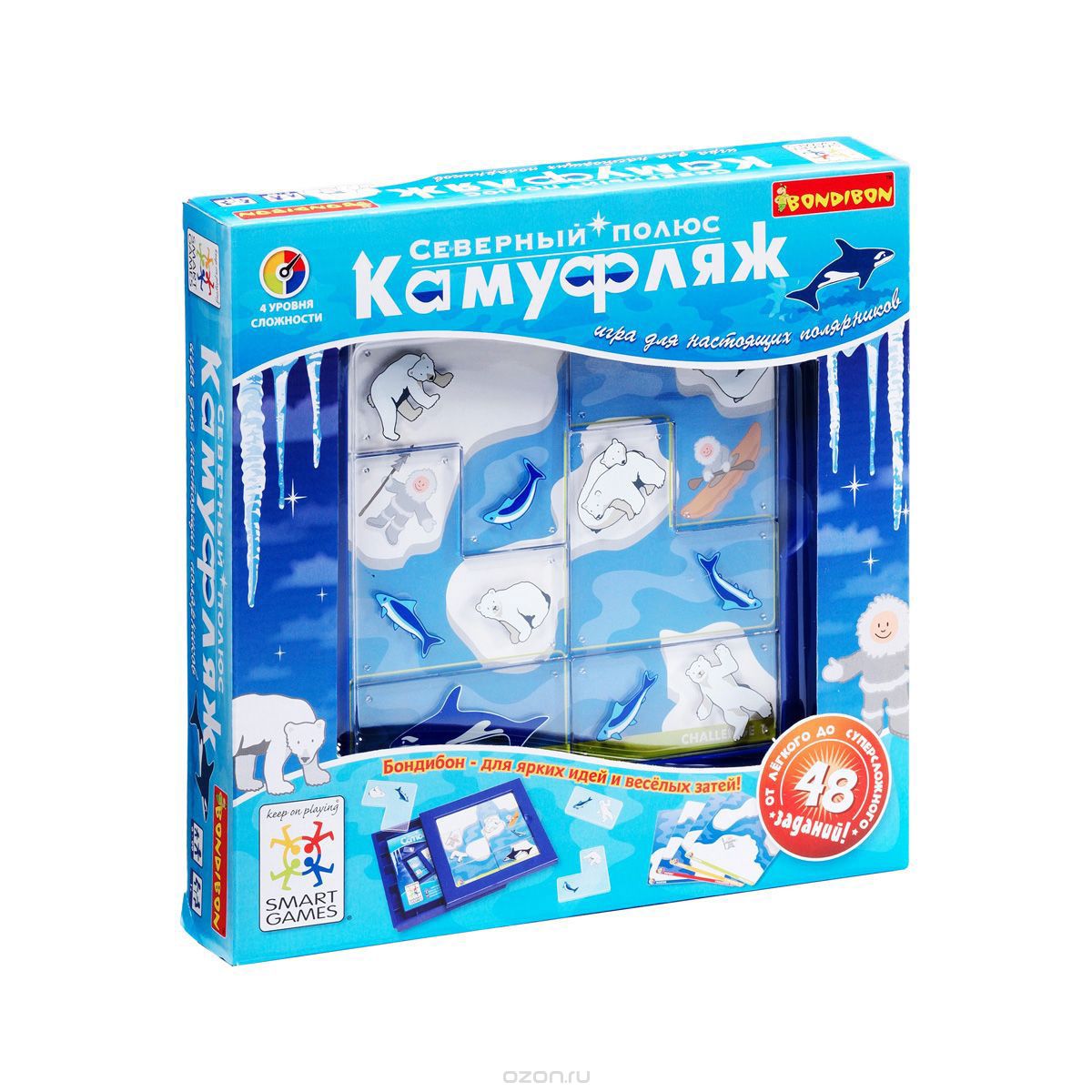 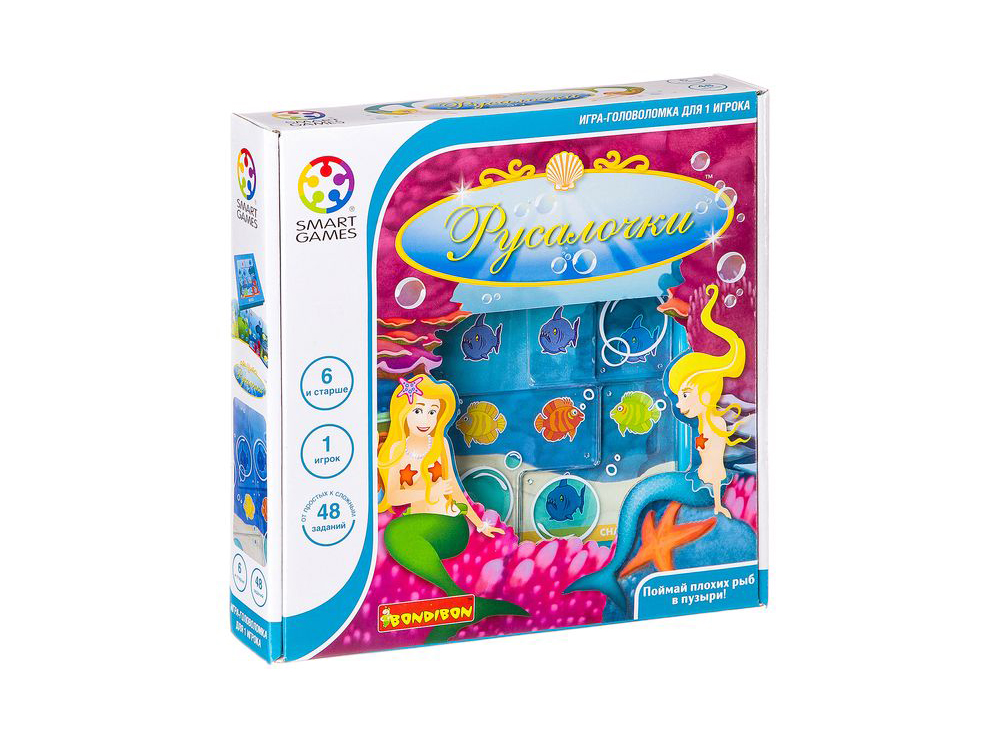 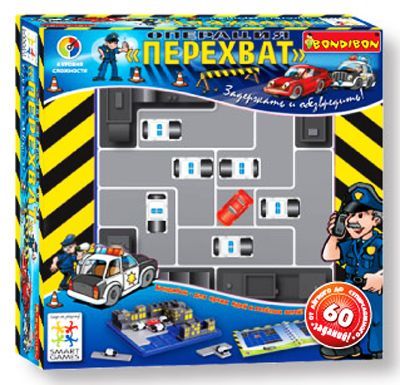 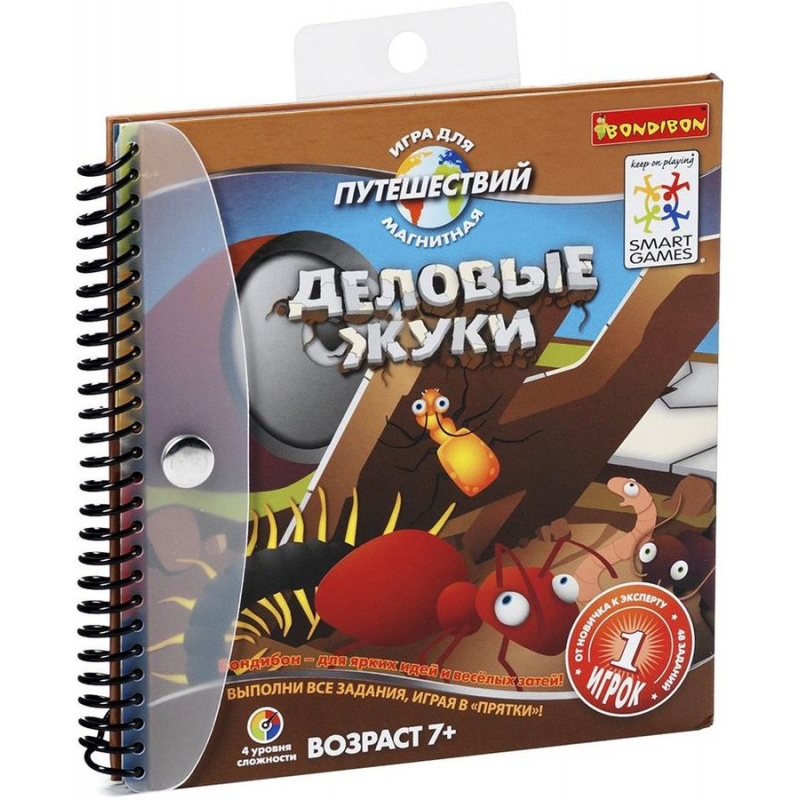 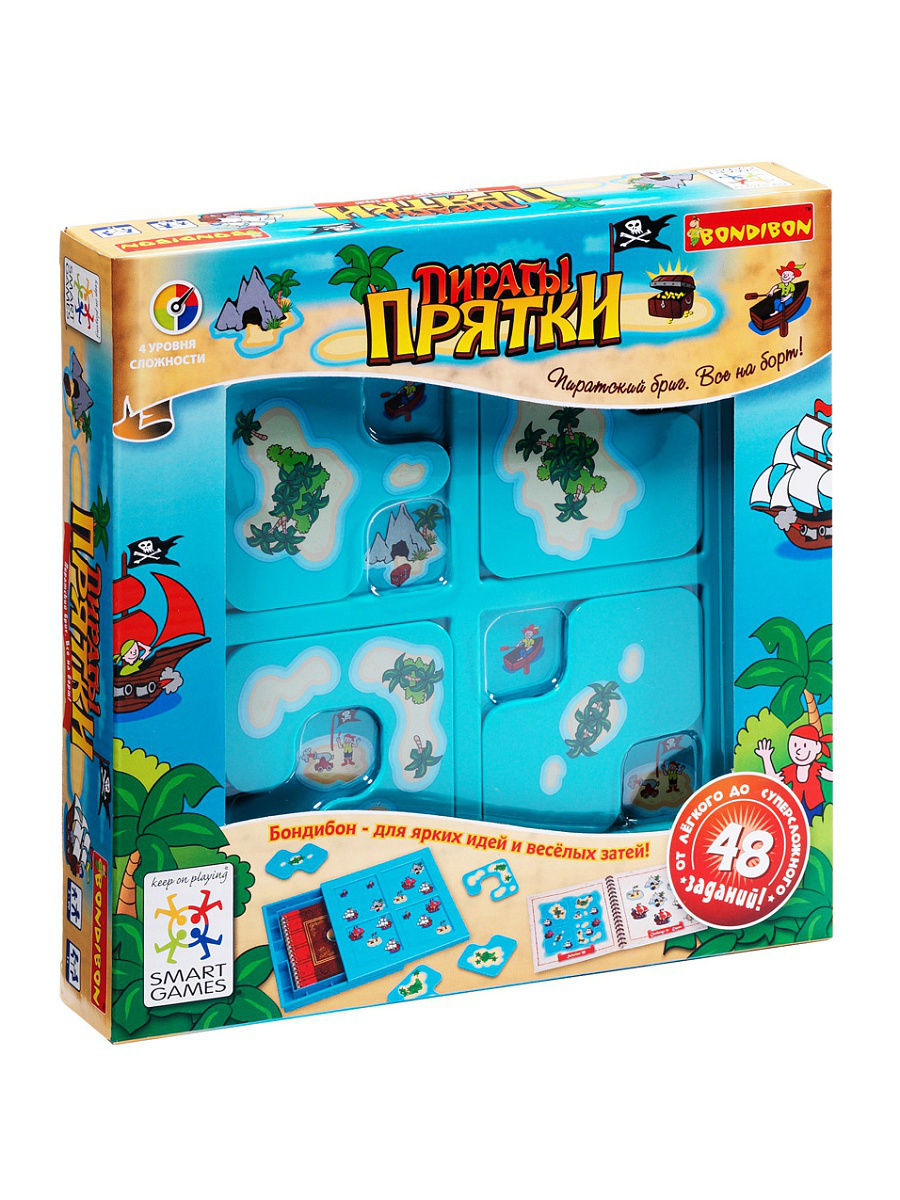 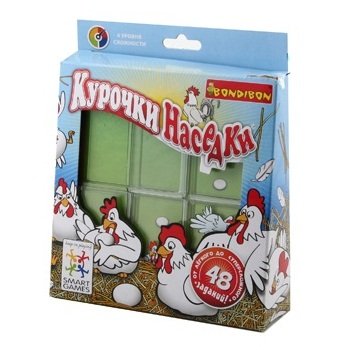 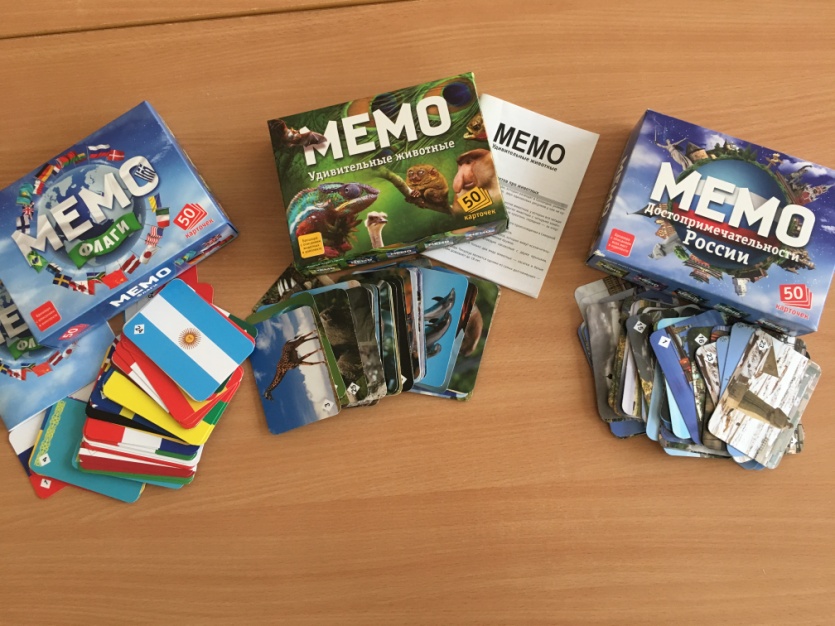 